Identified Needs Based on Data[Note: Data that was reviewed to determine needs may include state-level accountability tests, such as Minnesota Comprehensive Assessments (MCAs) and/or local-level data, such as local assessments, attendance, graduation, mobility, remedial course-taking rates, child poverty, etc.]Systems, Strategies and Support Category4a. Students4b. Teachers and Principals4c. DistrictEquitable Access to Excellent TeachersOn June 1, 2015, MDE submitted a plan to the U.S. Department of Education that required all states to address long term needs for improving equitable access of all students to excellent educators.  The Every Student Succeeds Act (ESSA), signed on December 10, 2015, now requires states to evaluate and publicly report whether low-income and minority students are disproportionately served by ineffective, out-of-field, or inexperienced teachers.  To reach the goals of the WBWF, it is important to ensure that all students, particularly students from low income families, students of color and American Indian students have equitable access to teachers and principals who can help them reach their potential. WBWF now requires:Districts to have a process to examine the equitable distribution of teachers and strategies to ensure low-income and minority children are not taught at higher rates than other children by inexperienced, ineffective, or out-of-field teachers.District advisory committees to recommend to the school board the means to improve students' equitable access to effective and more diverse teachers.In this 2016-2017 summary report submission, please provide the information below.List and describe the district’s needs that were identified at the start of the 2016-2017 school year and the data the needs were based upon.As of the 2017-18 school year the state of Minnesota no longer offers the Optional Local Purpose Assessment (OLPA). This was a previous assessment used for evaluating the progress of our students. In order to continue to seek out the best information Holdingford has shifted towards using AIMSweb as an assessment. Grades K-3 are benchmarking all students in both literacy and math in the Fall, Winter and Spring.  Grades 4-6 are benchmarking students who did not meet for MCA's in the corresponding area(s). Once benchmark is completed, teachers met to determine a course of action for each student in terms of interventions and then initiated progress monitoring of those interventions.  All grades are required to progress monitor weekly any students receiving additional support through Title 1 for literacy and encouraged to do so for math.  The upper grades have been slow to get started, but all had done so in the first month or so with the exception of 6th grade.  These grade levels are brand new to this whole process, so a bit of a learning curve.During the 16-17 School year, an analysis was done in regards to the special education caseloads. In recent years there has been a steady rise in special education student enrollment. The special education coordinator completed the study and the findings determined the number of cases assigned to teachers was higher than the recommended rate. The district used this information to hire an additional special education teacher for the 17-18 school year in order to assure the best possible environment for both student and teacher.Describe the areas below. Include only the district focus areas for the 2016-2017 school year and limit response to 300 words. Bulleted points are welcome and appreciated. Assessment- Holdingford’s Assessment System uses a comprehensive process to evaluate student progress toward career and college readiness standards.  The layered system incorporates local, state and national assessments that provide a complete profile of achievement by individual students, subgroups, school and district.  Data from the assessments is regularly reviewed by school stakeholders to screen, progress monitor, determine curriculum effectiveness, guide student instruction, evaluate program effectiveness, gauge instructional strategy effectiveness, determine student program placement, diagnose learning difficulties, determine state/federal accountability, determine professional development needs, and inform parents of student progress.The Holdingford Assessment Plan information about the testing windows or specific assessment dates for district-wide or school-wide testing.  There are three main assessment "seasons": Fall (September-November), Winter (January/February), and Spring (March-May). Data Assessment- Our schools use a variety of tools to measure and determine students’ academic growth and proficiency of grade level standards.  These tools range from informal assessments observed during classroom activities to formal, mandated assessments such as the Minnesota Comprehensive Assessment (MCA) or non-mandated assessments like AIMSweb.  Educators can use these assessments to identify the needs of the students and adjust instructional strategies to meet the needs of their students and encourage individualized academic growth. Overall, the results for the Data Results from 2016-2017 school year show the Holdingford school district continues to outperform the MN state averages. Describe the areas below. Include only the district focus areas for the 2016-2017 school year and limit response to 300 words.  Bulleted points are welcome and appreciated. System to review and evaluate the effectiveness of Instruction & Curriculum- The Holdingford School District employs a comprehensive Curriculum Review Cycle to review and evaluate the effectiveness of all district curriculum and instruction.  Each year, a Curriculum Committee consisting of classroom teachers and administrators will examine the disciplines that are due for curricular review.  During the 2016-17 school year, math curriculum and adoption was reviewed. Recommendations were made to switch math curriculum. Responsibilities during the review were to examine the following components of each discipline area: Philosophy, Goals, Course Description, Standards and Benchmarks, Curricular Materials, Technology Integration, Assessment Results and Instructional Methods. Other subject area recommendations for improvement in each discipline area are made according to the 7-year Curriculum Cycle and the Curriculum Review Process. Teacher evaluations- Holdingford engages in regular evaluation of probationary and tenured teachers. The goal of Holdingford’s Teacher Development Evaluation Plan, is to articulate expectations, assess performance in the following domains: Classroom Strategies and Behaviors, Planning and Preparing, Reflecting on Teaching and Collegiality and Professionalism. Each teacher will also develop an Individual Professional Growth Plan, a Student Achievement Plan, conduct a Student Engagement Survey, and have a Peer Observation each year.Principal evaluations- Holdingford has a comprehensive Principal Evaluation Plan designed to evaluate principals in five Core Competencies: vision and mission, instructional leadership, human resources, professional and ethical relationships, and resource management.   The superintendent evaluates principals based on school performance data, state level and school performance measures, and feedback from staff and parents.  The evaluation involves principal self-reflection, goal setting, ongoing discussions around progress toward meeting their goals, and a professional growth plan. Principals are also asked to work on Individual Growth Plans. Personal goals are set by the principals and the superintendent and principals meet throughout the year to monitor the progress. Describe the areas below. Include only the district focus areas for the 2016-2017 school year and limit response to 300 words. Bulleted points are welcome and appreciated.Include the district practices around high-quality instruction and rigorous curriculum which integrate: Staff Development – The District put a lot of effort into personalizing staff development during the 16-17 school year. While there were many offerings that were required for all staff, numerous staff development days used a individualized learning model or “EdCAmp”. This allowed staff to work in smaller groups to meet the needs of their own instructional growth needs. Sessions offered included topics such as Skyward, Weebly, interventions & differentiates instruction, math curriculum, middle school PLCs, twitter in the classroom, Google classroom, department meetings, math curriculum planning, AIMSweb training, wonder training, class dojos, breakouts, engagement of students, cross curriculum, standards based grading, childhood trauma, genius hour, skyward, managing stress, staff input of facility, google classroom, tracking leveled classes, physical activity in the classroom, mindset, social promotion versus failing grades, online resources, middle school meetings, math time, first-aid/CPR training, sureka math, SPED wonders curriculum technology, wonders talk, go math, math expressions, everyday math, quaver’s music. This was incredibly well received by the staff and will be something the district intends to continue in the future. Parent Communication- The staff made a point of increasing parent communication through a variety of avenues during the 16-17 school year. In the High School, administration and staff set the goal of making at least 20 parent contacts for the year. 26/32 teachers met the goal and overall there were nearly 1,300 contacts made.In the Elementary training was conducted with staff on a variety of avenues including Class Dojo to increase parent connections. Parent-Teach Conference attendance continues to be a strength so other avenues are being explored to improve on a good thing. Describe the areas below. Limit response to 300 words. Bulleted points are welcome and appreciated. While we do have around 1,000 students, Holdingford would still be considered a small school district. In the elementary, there are 3-4 sections per grade level. Each year grade level teams meet to assign teachers for the following year. Factors such as learning style and strengths/weaknesses are considered to find the best possible placement for a student. When finished teachers have created evenly distributed class lists that promote diversity in student and ability level. Holdingford does not have any teachers that are “out of field”. Also all teachers are in good standing in terms of evaluation so there isn’t a concern of being placed with ineffective teachers. It is our finding that low-income and minority students are not disproportionately served by ineffective, out-of-field, or inexperienced teachers.Assessment results (MCA, AIMSweb) are looked at by grade level to ensure all students are being taught the same curriculum and gaps are not taking place with certain teachers. When hiring takes place the best possible candidate is hired that helps improve the effectiveness of our teaching staff as a whole. 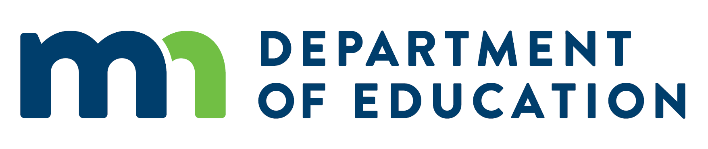 